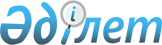 "Қазақстан Республикасының Азаматтық кодексiне (Ерекше бөлiм) толықтыру енгiзу туралы" Қазақстан Республикасы Заңының жобасы туралыҚазақстан Республикасы Үкіметінің 2003 жылғы 5 наурыздағы N 223 қаулысы      Қазақстан Республикасының Үкiметi қаулы етеді:       "Қазақстан Республикасының Азаматтық кодексiне (Ерекше бөлiм) толықтыру енгiзу туралы" Қазақстан Республикасы Заңының жобасы Қазақстан Республикасының Парламентi Мәжiлiсiнiң қарауына енгiзiлсiн.       Қазақстан Республикасының 

      Премьер-Министрі 

Жоба   Қазақстан Республикасының Заңы Қазақстан Республикасының Азаматтық кодексiне (Ерекше бөлiм) толықтыру енгiзу туралы       1-бап. Қазақстан Республикасының 1999 жылғы 1 шiлдедегi Азаматтық кодексiне  (Ерекше бөлiм) (Қазақстан Республикасы Парламентiнiң Жаршысы, 1999 ж., N 16-17, 642-құжат; N 23, 929-құжат; 2000 ж., N 3-4, 66-құжат; N 10, 244-құжат; N 22, 408-құжат; 2001 ж., N 23, 309-құжат; N 24, 338-құжат; 2002 ж., N 10, 102-құжат; 2003 жылғы 11 қаңтарда "Егемен Қазақстан" газетiнде және 2003 жылғы 11 қаңтарда "Казахстанская правда" газетiнде жарияланған "Қазақстан Республикасының Азаматтық Кодексiне (Ерекше бөлiм) өзгерiс енгiзу туралы" Қазақстан Республикасының 2003 жылғы 8 қаңтардағы Заңы ) мынадай толықтыру енгізiлсiн: 

      830-баптың 5-тармағы мынадай мазмұндағы 6) тармақшамен толықтырылсын: 

      "6) мiндеттi сақтандыру туралы заң актiлерiне сәйкес өзге де тұлғаларға берiледi.". 

      2-бап. Осы Заң 2003 жылғы 1 шiлдеден бастап қолданысқа енгiзiледi.       Қазақстан Республикасының 

      Президентi 
					© 2012. Қазақстан Республикасы Әділет министрлігінің «Қазақстан Республикасының Заңнама және құқықтық ақпарат институты» ШЖҚ РМК
				